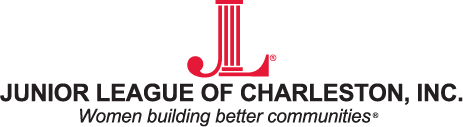 51 Folly Road • Charleston, South Carolina 29407(843) 763-5284  •  Fax: (843) 763-1626www.jlcharleston.org  •  Email: office@jlcharleston.orgFebruary 17, 2016For Immediate ReleaseContact: Muffy Morris, Night At The Races Assistant Chair, margaretann.m.morris@gmail.com, (859) 583-4426Tickets now available to Charleston’s Kentucky Derby GalaDANIEL ISLAND, SC — The odds are high for an amazing night out at Charleston’s Derby Gala, Night at the Races! The annual fundraiser presented by the Junior League of Charleston and our “Winner’s Circle” sponsor Wells Fargo will take place on Saturday, May 7, 2016 from 4 to 9 p.m. at the Daniel Island Club, at 600 Island Park Drive, Charleston.The event will feature live viewing of the Kentucky Derby on two eight-foot screens, open bar, derby-inspired cuisine, live music from All Purpose Remedy, a raffle and a silent and live auction. All of the net proceeds from the event will go right back to supporting the Junior League’s mission of training and developing women to become community leaders and to our non-profit partners aimed at combatting hunger and homelessness in the Lowcountry. In 2015-2016 those partners include: Communities In Schools, Florence Crittenton, Lowcountry Food Bank, East Cooper and Sea Islands Habitat for Humanity, Dee Norton Lowcountry Children's Center, East Cooper Meals on Wheels, Our Lady of Mercy, Charleston Co. Human Services Commission: Plenty Hands Project, Palmetto Project, and Trident Technical College - Kids in the Kitchen. “Thousands of dollars going right back to the community and in support of the Junior League’s mission is significant. You can be part of this unique opportunity! It’s a great time at this Derby-themed gala, but we keep the focus on raising money to have a positive impact in the Charleston area,” said Wendy Crisp Bryan, NATR 2016 Chair.Regular priced tickets are $110 and couples tickets are $200 and can be purchased online at https://bidr.co/events/nightattheraces2016.  You can also preview our auction items at this site and even Buy It Now!!!Follow our lead! Make the true winners on derby day people in need in the Tri-county!###Mission and About:The Junior League of Charleston, Inc., is an organization of women committed to promoting voluntarism, developing the potential of women, and improving the community through the effective action and leadership of trained volunteers. Its purpose is exclusively educational and charitable. The Junior League of Charleston reaches out to women of all races, religions and national origin who demonstrate an interest in and commitment to voluntarism.  www.jlcharleston.org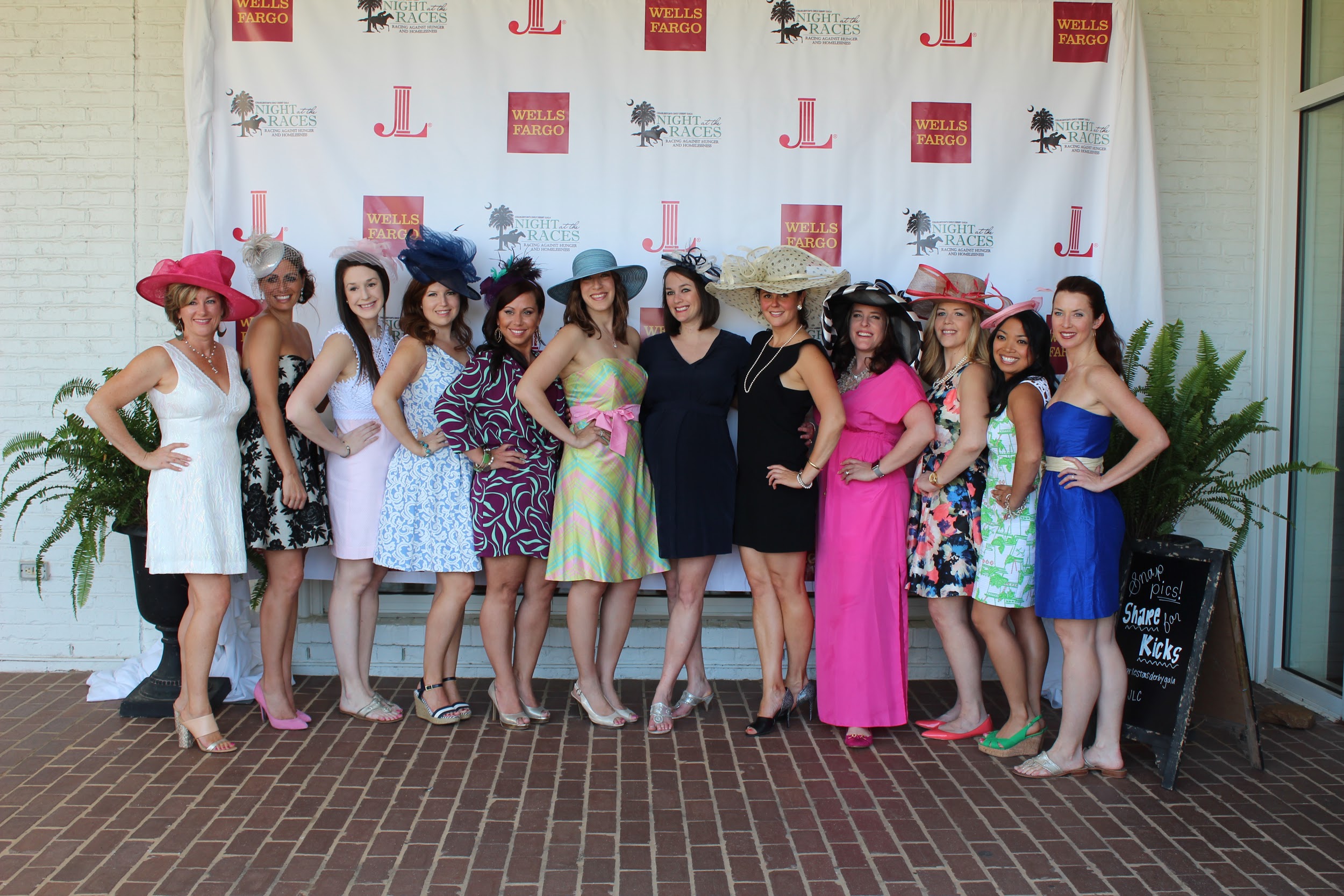 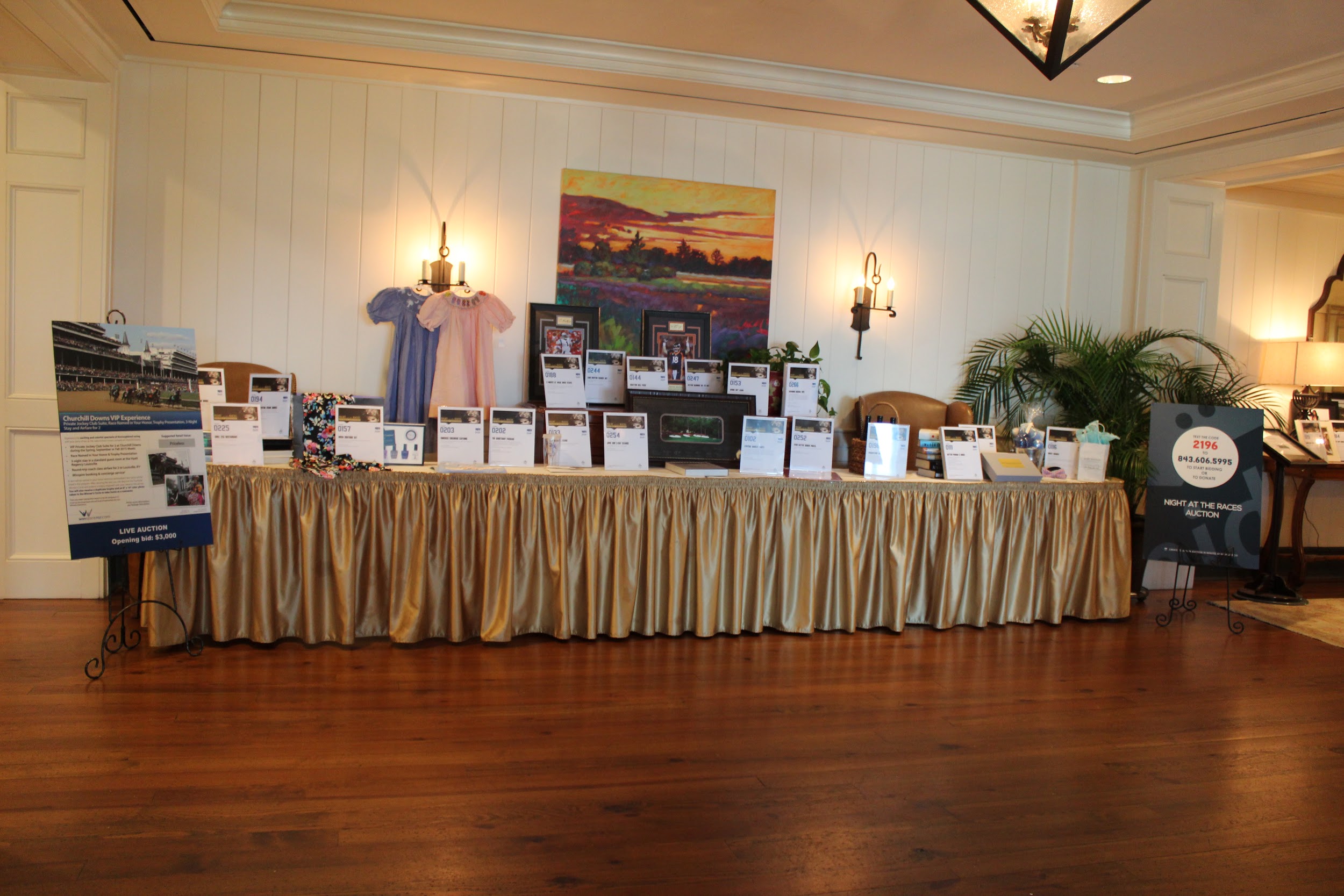 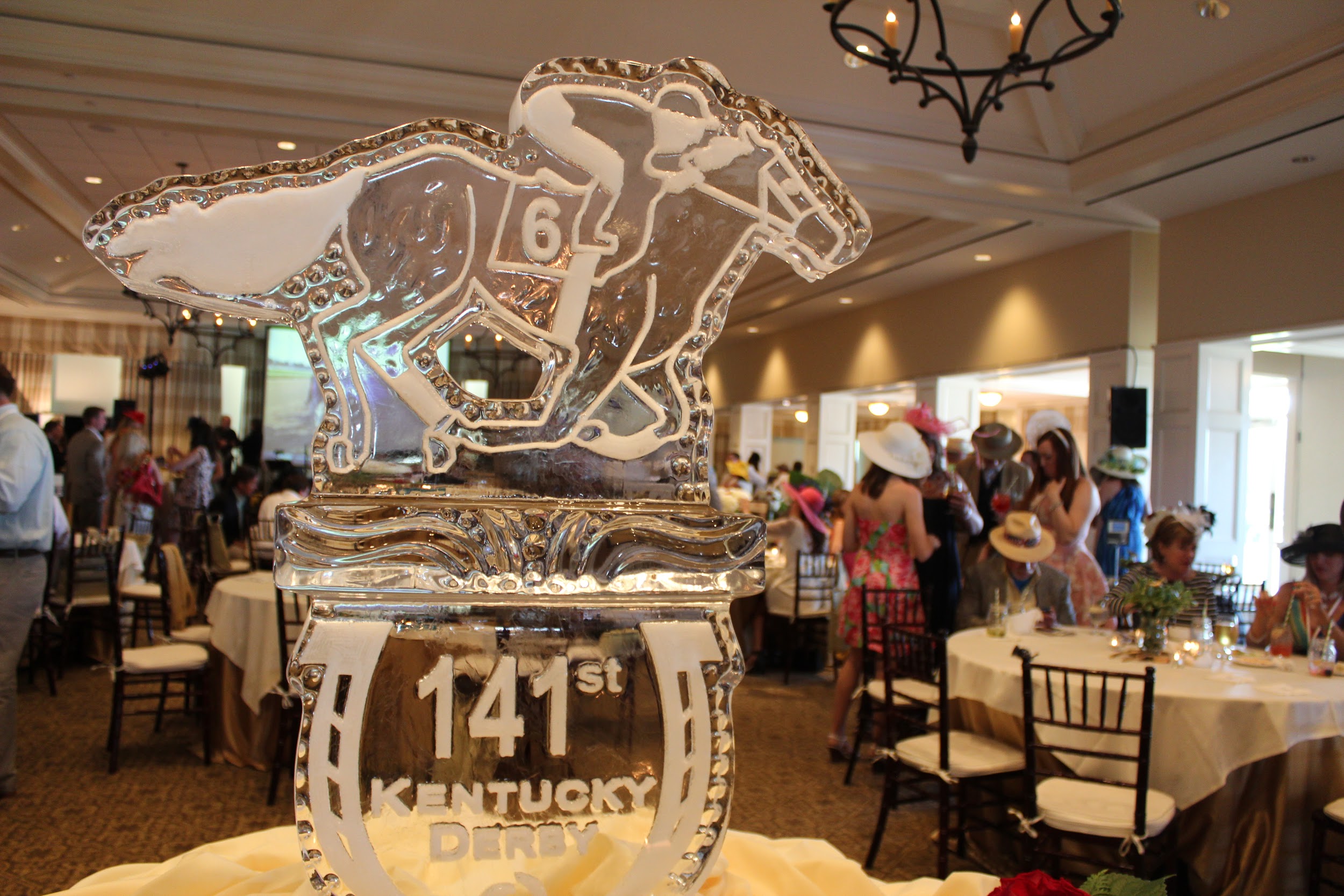 